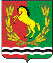 											       АДМИНИСТРАЦИЯ МУНИЦИПАЛЬНОГО ОБРАЗОВАНИЯ КИСЛИНСКИЙ СЕЛЬСОВЕТ  АСЕКЕЕВСКОГО  РАЙОНА  ОРЕНБУРГСКОЙ  ОБЛАСТИ П О С Т А Н О В Л Е Н И Е проект                                 село Кисла                                                          № -пО внесении изменений в постановление №16-п от 10.04.2017 «Об утверждении Положения о предоставлении гражданами, претендующими на замещение должности муниципальной службы, и муниципальными служащими муниципального образования Кислинский сельсовет сведений о доходах, расходах  об имуществе и обязательствах имущественного характера, а также сведений о доходах, расходах супруги ( супруга) несовершеннолетних детей, об имуществе, принадлежащем им на праве собственности, и об их обязательствах имущественного характера            На основании  протеста прокурора  Асекеевского района Оренбургской области №7-1-2017 от 18.04.2017 года, руководствуясь Уставом муниципального образования Кислинский сельсовет Асекеевского района Оренбургской области, постановляю:           1. Внести изменения  в постановление №16-п от 10.04.2017 «Об утверждении Положения о предоставлении гражданами, претендующими на замещение должности муниципальной службы, и муниципальными служащими муниципального образования Кислинский сельсовет сведений о доходах, расходах  об имуществе и обязательствах имущественного характера, а также сведений о доходах, расходах супруги ( супруга) несовершеннолетних детей, об имуществе, принадлежащем им на праве собственности, и об их обязательствах имущественного характера».           2.Пункт 4   постановления №16-п от 10.04.2017 изложить в новой редакции:4. Настоящее постановление вступает в силу  после его официального обнародования ( опубликования).3. Настоящее постановление вступает в силу  после его официального обнародования ( опубликования).Глава муниципального образованияКислинский сельсовет                                                                      В.Л. Абрамов